Mt. Zion United Methodist Church Lawnside, NJ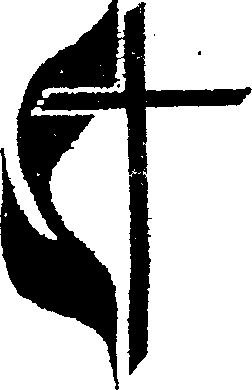 CHECK REQUEST FORMMINISTRY:	_DATE-----------Reason for Request : 	 		,_ 	--_________________________Check Amount:$. 	_	Date Check is Needed:::-----------Please mail check	 	Please place in mailbox	 	I will pick upCheck Made Payable To.:	_Mailing Address:	_Name of Requester		_ Signature of Requestor	_ Date	_ Do Not Write Below Line - Finance OnlyDate of Disbursement--------- Check Number	_------  check mailed	 	check placed in mailbox	 	check picked upComments: